Pomorski program pomocy stypendialnej 2015/2016 i 2016/2017Tabela zrealizowanych działań, wydatków i efektów realizacji IPEU – 
załącznik do Sprawozdania z realizacji Indywidualnego programu edukacyjnego ucznia*- wpisany w tabelę zielony tekst jest przykładem i w czasie wypełniania tabeli należy go usunąć.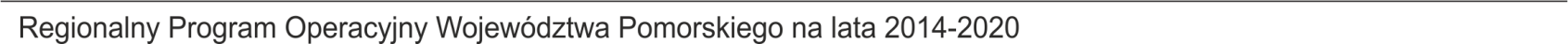 ETAP IV nabywania kompetencji kluczowych (Porównanie) – wypełniają pracownicy Departamentu Edukacji i Sportu UMWP na podstawie sprawozdania z realizacji IPEU. 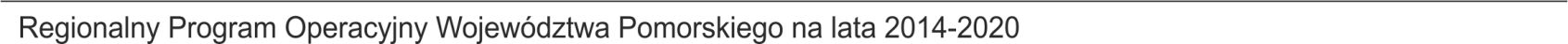 Wynik porównania: POZYTYWNY  			NEGATYWNY Uwagi: ……………………………………………………………………………………………………………………………………………………………..Data i podpis: ……………………………………………………………………………………………………………………………………………………Cel – rozwój przez ucznia wybranych kompetencji kluczowychZrealizowane działania służące realizacji celuPoniesione wydatki powiązane 
z działaniamiEfekty zrealizowanych działańKryteria osiągnięcia celuOcena realizacji celu na podstawie wskazanych kryteriów osiągniecia celuNależy przenieść z IPEU. *Należy wskazać, z uwzględnieniem zapisów IPEU. Uczestnictwo w kursie językowym.Praca własna ucznia z wykorzystaniem  zasobów internetowych  portali  edukacyjnychUdział w konkursie kuratoryjnym z j. angielskiegoUzyskanie certyfikatu językowegoNależy wskazać, z uwzględnieniem zapisów IPEU. Opłata za udział w kursie językowymZakup oprogramowania do nauki języka angielskiegoZakup słownika polsko-angielskiegoZakup podręczników do nauki j. angielskiego i książek anglojęzycznychOpłata za udział w zewnętrznym egzaminie językowymNależy wskazać, z uwzględnieniem zapisów IPEU.  Nabycie umiejętności językowych w zakresie znajomości słownictwa i gramatyki funkcjonalnej na poziomie odpowiadającym egzaminowi FCENależy przenieść z IPEU Uzyskanie certyfikatu FCE na poziomie (minimum C)Zakwalifikowanie się do etapu rejonowego konkursu kuratoryjnegoUzyskanie oceny końcoworocznej  z języka angielskiego – minimum. 5Cel zrealizowany: TAK/NIEUwagi dot. poszczególnych kryteriów:………